          《在线课堂》学习单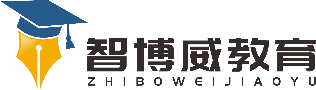 班级：                姓名：                 单元数学 5年级下册第4单元课题《分数的意义和性质》把假分数化成整数或带分数 例3温故知新1、分别写出两个真分数和两个假分数。自主攀登2、(1)把、化成整数。            =(　　)÷(　　)=(　　)=(　　)÷(　　)=(　　)(2)把、化成带分数。=(　　)÷(　　)=(　　)=(　　)÷(　　)=(　　)3、通过预习,我知道了把假分数化成整数或带分数的方法:用分子除以分母。当分子是分母的整数倍数时,能化成(　　　);当分子不是分母的整数倍数时,能化成(　　　),商是带分数的(　　　),余数是分数部分的(　　　),(　　　)不变。稳中有升4、把下面的假分数化成带分数或整数。说句心里话